от _12 августа 2021 года_ №_459_Об признании утратившим силу постановление Администрации муниципального образования «Турочакский район»В соответствии с п.3 Федерального закона № 199-ФЗ от 26.07.2019 «О внесении изменений в Бюджетный кодекс Российской Федерации» в части совершенствования внутреннего государственного (муниципального) финансового контроля, Администрация муниципального образования «Турочакский район»ПОСТАНОВЛЯЕТ:1.	Признать утратившим силу Постановление Администрации муниципального образования «Турочакский район» от 03.06.2015г. №85 «Об утверждении Административного регламента исполнения Финансовым отделом Администрации Турочакского района муниципального образования «Турочакский район» функции по осуществлению финансового контроля при использовании средств бюджета муниципального образования «Турочакский район», а также материальных ценностей, находящихся в муниципальной собственности муниципального образования «Турочакский район», контроля за соблюдением законодательства Российской Федерации и иных нормативных правовых актов о контрактной системе в сфере закупок товаров, работ, услуг для обеспечения муниципальных нужд».2.	Настоящее Постановление опубликовать на официальном сайте Администрации муниципального образования «Турочакский район» в сети «Интернет».3.	Контроль за исполнением настоящего Постановления возложить на начальника Финансового отдела Администрации Турочакского района муниципального образования «Турочакский район» Бурмакину С.А.Глава муниципального образования «Турочакский район»			                                              В.В.ОсиповРЕСПУБЛИКА АЛТАЙАДМИНИСТРАЦИЯМУНИЦИПАЛЬНОГО ОБРАЗОВАНИЯ«ТУРОЧАКСКИЙ РАЙОН»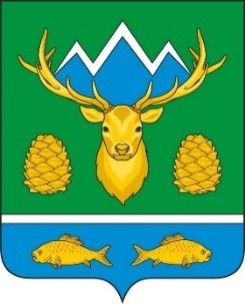 АЛТАЙ РЕСПУБЛИКАМУНИЦИПАЛ ТОЗОЛМОАДМИНИСТРАЦИЯЗЫ«ТУРОЧАК АЙМАК»ПОСТАНОВЛЕНИЕПОСТАНОВЛЕНИЕJОП